Решить дифференциальные уравнения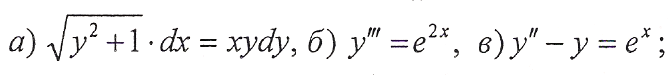 